2017 Pontotoc Christmas Parade on Main Street“Hometown Christmas”Monday, December 4th , 20176:30 p.m.Downtown PontotocDEADLINE IS FRIDAY, DECEMBER 1st,2017.IMPORTANT to all entries:Throwing candy or edible goods is NOT allowed!Riding in the back of a pickup truck is Not a floatOnly invited beauty queens (MS Pontotoc, MS Hospitality MS Mississippi, and MS America) are allowed to ride in convertibles. All others must ride on their own decorated float not in the back of a pick up, more than one title holder can ride the float also.Furnish a brief description of your float/entry for use in media coverage.Club or organization’s name must be displayed on float.Floats should be of fire resistant material.No other vehicles will be allowed in the STAGEING area for the floats during set up.Floats (only) need to be in the parking area by 5:00 pmThere is only one SANTA CLAUS and we make his travel arrangements from the North Pole. Therefore no one may use “Santa” in an entry.Overall Theme should be depicted on the float.I.D.number is for identification purposes.Horses and wagons will be allowed in the Parade. Horse Parade is behind Santa. (Please read info on entries)ENTRIES ARE $20 PER FLOAT, PER WALKING GROUP, PER CAR CLUB, AND PER HORSE UNTIL Wednesday November 29th .  AFTER NOVEMBER 30TH EACH ENTRY IS $25.OTHER PARADES IN THE AREA THAT YOU MIGHT  LIKE TO APPLY .               NEW ALBANY NOV 27TH, 2017  UCDA               THAXTON – FRIDAY DEC 1ST, 2017               SHERMAN – SATURDAY DEC 2ND, 2017 CALL TOWN HALL               TOCCOPOLA – SATURDAY DEC 2ND,2017               ECRU – TUESDAY  DEC 11TH , 2017 CALL TOWN HALL              CHECK LISTINGS IN THE PAPER ALSO.Christmas Parade Registration 2017--- “Hometown Christmas”You’re Contact Details*First Name ________________________	*Last Name _________________________Name of Business/Organization _____________________________________________Address: ________________________________________________________________City:  :  ______ Zip:  _________________________Email Address: ___________________________________________________________*Daytime Phone Number:  __________________________________________________Cell Phone Number:  ______________________________________________________VERY IMPORTANT TO ALL ENTRIES!!Please give a description of your entry for the media.  This information will be read while your unit is in front of the Judges. Include the number of people participating in your entry and any unique feature of your entry. List organizations name, years you have participated in Pontotoc’s Christmas Parades, Awards or Honors group has, and any interesting history of facts about your group. (Half of a page is limit)Example:  24 members of Mr. Duke’s History Class from    are dressed as Sugar Plum Fairies and are spreading  cheer to all the spectators along the parade route today. (Space on back)Type of Entry______ Walking Unit  ______ # pedestrians ______Vehicle         _______type of vehicle ______Float Non- Com       Lights are required ______Float Com.               Lights are required______ Motorcycle _____ # in group______ Horse Unit  _____# of horses   _______ Club represented______ Bands        _____ # of membersSignature _______________________________ Date _________________Entry deadline FRIDAY, DECEMBER 1st  AT 4:30pm. Assn. 109 North Main Street, Pontotoc, MS 38863, 662-489-5042, ellenmsa@pontotocchamber.com  follow us on facebook Pontotoc County Chamber Main Street.                              MONDAY DEC. 4TH, 2017 6:30 PM      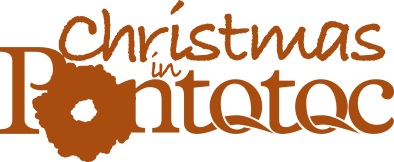 